DEVONSHIREHOLIDAYCELEBRATION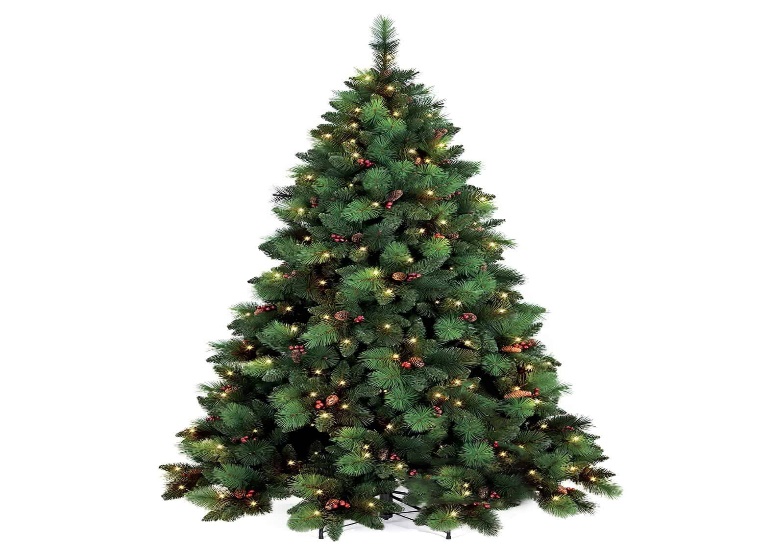 TUESDAYDECEMBER 143:OO PMAn informal gathering of Devonshire residentsOn the side lawn of 3636 Kingswood CourtBring a chair, a beverage, a snack if you wishAnd share some Holiday greetingsNo Golf Carts on the lawn, please